АКАДЕМИЯ ТРУДА И СОЦИАЛЬНЫХ ОТНОШЕНИЙ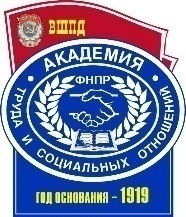 КУБАНСКИЙ ИНСТИТУТ СОЦИОЭКОНОМИКИ И ПРАВА350062 г. Краснодар, ул. Атарбекова, 42http://kubisep.ru          e-mail: kubisep@atiso.ruтел. 8 (861) 226-39-33,  226-26-29, 226-73-91ПРОВОДИТ НАБОР АБИТУРИЕНТОВна базе среднего, среднего профессионального и высшего образованиядля получения высшего (второго высшего) образованияпо направлению подготовки40.03.01 ЮРИСПРУДЕНЦИЯЗАОЧНАЯ ФОРМА ОБУЧЕНИЯ:1. Лица, имеющие любое высшее образование, принимаются по результатам вступительных испытаний: 1. Обществознание, 2. Русский язык, 3. Предмет по выбору: История, Информатика и информационно-коммуникационные технологии (ИКТ), Иностранный язык2. Лица, имеющие среднее профессиональное образование по специальностям: 40.02.01 Право и организация социального обеспечения,                                              40.02.02 Правоохранительная деятельность, 40.02.03 Право и судебное администрирование, принимаются по результатам вступительных испытаний:              1. Теория государства и права, 2. История на базе СПО, 3. Русский язык.Возможно ускорение сроков обучения.ОЧНО-ЗАОЧНАЯ ФОРМА ОБУЧЕНИЯ:1. Лица, получившие среднее общее образование, принимаются по результатам ЕГЭ: 1. Обществознание, 2. Русский язык, 3. Предмет по выбору: История, Информатика и информационно-коммуникационные технологии (ИКТ), Иностранный язык2. Лица, имеющие среднее профессиональное образование, принимаются по результатам вступительных испытаний:- по родственным специальностям: 1. Теория государства и права, 2. История на базе СПО, 3. Русский язык.- по другим специальностям: 1. Обществознание, 2. Русский язык, 3. Предмет по выбору: История, Информатика и информационно-коммуникационные технологии (ИКТ), Иностранный язык Возможно ускорение сроков обучения.Лица, получившие начальное профессиональное образование до 01.01.2014, подтверждённое получением среднего общего образования, принимаются на очно-заочную форму обучения на условиях, что и лица, имеющие среднее профессиональное образованиеГОСДИПЛОМ ВЫПУСКНИКАМ ВЫДАЕТ АКАДЕМИЯ ТРУДА И СОЦИАЛЬНЫХ ОТНОШЕНИЙ (г. МОСКВА)Занятия, зачетно-экзаменационные сессии, госэкзамены проводятся в Кубанском институте социоэкономики и права (г. Краснодар) Академии труда и социальных отношений на современной учебно-материальной базе: мультимедийные аудитории, компьютерные классы, кафедры, библиотека, учебно-методические кабинеты. Около 90 процентов преподавателей имеют ученые степени и звания. Имеются столовая и общежитие.Стоимость обучения – заочно - 59000 руб., очно-заочно – 60000 руб. за 1 год